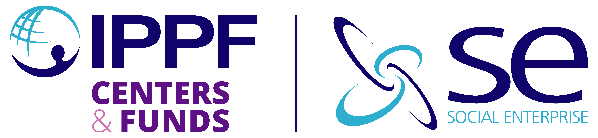 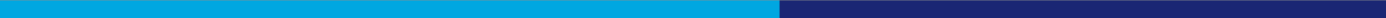 ‘Planet361.com’ - E-Commerce business platform: 
Upgraded with NEW features!

In March 2021, the Social Enterprise Hub launched its own global E-Commerce platform/online store for IPPF affiliated Associations to market and sell/offer their products and services. 

The online store/site is found on: https://planet361.com/

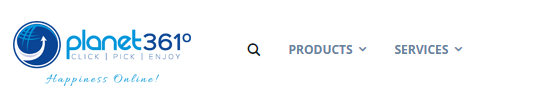 
This platform is expected to be a game-changer for income-generation and enables Associations to virtually access their country’s mass-market while offering the products, services and trainings at an affordable price. 

To-date, 6 IPPF Member Associations/Collaborative partners have taken the initial steps of onboarding onto the platform to generate income and take a digitalized approach to their Social Enterprise venture. We hope to see them all go live with their online stores in the coming months.

Based on feedback received from our affiliated Associations and also in attempt to make the platform a more comprehensive income-generation solution, the SE Hub has recently developed and upgraded the E-Commerce platform.<Click here> for read-through of all the new features and latest upgrades.




